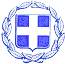 ΕΛΛΗΝΙΚΗ  ΔΗΜΟΚΡΑΤΙΑ                ΝΟΜΟΣ  ΒΟΙΩΤΙΑΣ                                                                                        Λιβαδειά     14 /07/2023           ΔΗΜΟΣ  ΛΕΒΑΔΕΩΝ                                                                                      Αρ. Πρωτ. : 14049 ΔΙΕΥΘΥΝΣΗ ΔΙΟΙΚΗΤΙΚΩΝ ΥΠΗΡΕΣΙΩΝ                                            ΤΜ. ΥΠΟΣΤΗΡΙΞΗΣ ΠΟΛΙΤΙΚΩΝ ΟΡΓΑΝΩΝΤαχ. Δ/νση : Σοφοκλέους  15 Τ.Κ.  32 131  ΛΙΒΑΔΕΙΑ Πληροφορίες :Κασσάρα ΓεωργίαΤηλέφωνο   : 22613 50817EMAIL :gkasara@livadia.gr ΠΡΟΣΚΛΗΣΗ    ΠΡΟΣ: Τα Τακτικά Μέλη της Οικονομικής Επιτροπής Δήμου Λεβαδέων1.Mητά Αλέξανδρο2.Καλογρηά  Αθανάσιο3.Σαγιάννη  Μιχαήλ4.Μερτζάνη Κωνσταντίνο5.Καπλάνη Κωνσταντίνο6.Πούλο Ευάγγελο7.Μπράλιο Νικόλαο8.Καραμάνη ΔημήτριοKOINOΠΟΙΗΣΗ:  Αναπληρωματικά Μέλη της Οικονομικής Επιτροπής Δήμου Λεβαδέων1. Αποστόλου Ιωάννη2. Νταντούμη Ιωάννα3. Δήμου Ιωάννη4.Τσεσμετζή Εμμανουήλ5.Γαλανό Κωνσταντίνο6.Τόλια  Δημήτριο7.Γερονικολού Λαμπρινή 8.Τουμαρά Βασίλειο              Με την παρούσα σας προσκαλούμε σε συνεδρίαση της Οικονομικής Επιτροπής ,  που θα πραγματοποιηθεί  την  19η   Ιουλίου  , ημέρα  Τετάρτη  και  ώρα  14.00 στην αίθουσα συνεδριάσεων του Δημοτικού Συμβουλίου  Λεβαδέων στο Παλαιό Δημαρχείο – Πλατεία Εθνικής Αντίστασης σε εφαρμογή των διατάξεων :       α) Του άρθρου 77 του Ν. 4555/2018β)Των  διατάξεων του  άρθρου 40 του Ν.4735/2020 που αντικατέστησε το άρθρο 72 του            Ν.3852/2010γ) Των διατάξεων της υπ΄αριθμ 374/2022 εγκυκλίου του ΥΠ.ΕΣ. (ΑΔΑ: ΨΜΓΓ46ΜΤΛ6-Φ75) «Λειτουργία Οικονομικής Επιτροπής και Επιτροπής Ποιότητας Ζωής»δ) Των διατάξεων του Ν. 5013/2023Σε περίπτωση απουσίας των τακτικών μελών , παρακαλείσθε να ενημερώσετε εγκαίρως τη γραμματεία της Οικονομικής Επιτροπής στο τηλέφωνο  2261350817  προκειμένου να προσκληθεί αναπληρωματικό μέλος.Τα θέματα της ημερήσιας διάταξης είναι:Αναμόρφωση προϋπολογισμού τρέχουσας χρήσης (6η ) (η εισήγηση θα αποσταλεί ηλεκτρονικά)Έκδοση εντάλματος προπληρωμής επ΄ονόματι  δημοτικού υπαλλήλου ποσού 359,52€ για πληρωμή δαπάνης αποκατάστασης βλάβης του δικτύου δημοτικού φωτισμού  διάφορες περιοχές του Δήμου Λεβαδέων.΄Εγκριση Τεχνικών Προδιαγραφών και Τευχών της υπ΄αριθμόν 55/2023 Μελέτης με τίτλο «ΠΡΟΜΗΘΕΙΑ ΕΤΟΙΜΟΥ ΦΑΓΗΤΟΥ ΦΑΓΗΤΟΥ ΓΙΑ ΤΗ ΣΙΤΙΣΗ ΤΩΝ ΜΑΘΗΤΩΝ ΤΟΥ ΜΟΥΣΙΚΟΥ ΓΥΜΝΑΣΙΟΥ ΛΙΒΑΔΕΙΑΣ» συνολικού προϋπολογισμού 65.474,46€ με Φ.Π.Α. 13%.΄Εγκριση πρακτικού φανερής πλειοδοτικής δημοπρασίας για την εκμίσθωση από μεταφορά κενωθέντος περιπτέρου στον περιβάλλοντα χώρο της Αγίας Παρασκευής στην πόλη της Λιβαδειάς.Καθορισμός των όρων διακήρυξης για την εκμίσθωση μιας θέσης κενωθέντος περιπτέρου που βρίσκεται επί των οδών Σοφοκλέους και Χαιρωνείας στην Κοινότητα Λιβαδειάς.΄Εγκριση του Πρακτικού ΙΙ Ηλεκτρονικής Δημοπρασίας του έργου : «ΑΝΑΚΑΤΑΣΚΕΥΗ ΑΓΩΝΙΣΤΙΚΟΥ ΧΩΡΟΥ ΠΟΔΟΣΦΑΙΡΟΥ ΔΗΜΟΤΙΚΟΥ ΣΤΑΔΙΟΥ ‘’ΛΑΜΠΡΟΣ ΚΑΤΣΩΝΗΣ’’» .Αποδοχή της υπ΄αριθμό 39/16-05-2023 Τεχνικής Μελέτης με τίτλο : «ΠΛΑΚΟΣΤΡΩΣΕΙΣ ΠΕΖΟΔΡΟΜΙΩΝ».Αποδοχή της υπ΄αριθμό 40/16-05-2023 Τεχνικής Μελέτης με τίτλο : «ΚΑΤΑΣΚΕΥΗ ΣΤΑΜΠΩΤΩΝ ΔΑΠΕΔΩΝ ΣΕ ΚΟΙΝΟΧΡΗΣΤΟΥΣ ΧΩΡΟΥΣ».΄Εγκριση παραδοτέου με τίτλο : «Μελέτη Δράσεων Ψηφιακού Μετασχηματισμού Δήμου Λεβαδέων».:                                      Ο ΠΡΟΕΔΡΟΣ ΤΗΣ ΟΙΚΟΝΟΜΙΚΗΣ ΕΠΙΤΡΟΠΗΣ                                                               ΙΩΑΝΝΗΣ Δ.  TAΓΚΑΛΕΓΚΑΣ                                                          ΔΗΜΑΡΧΟΣ ΛΕΒΑΔΕΩΝ 